     Name ______________________________ 						      	             	            Date_________     Period ________					                                                                                              Unit 3 Day 1The 13 British Colonies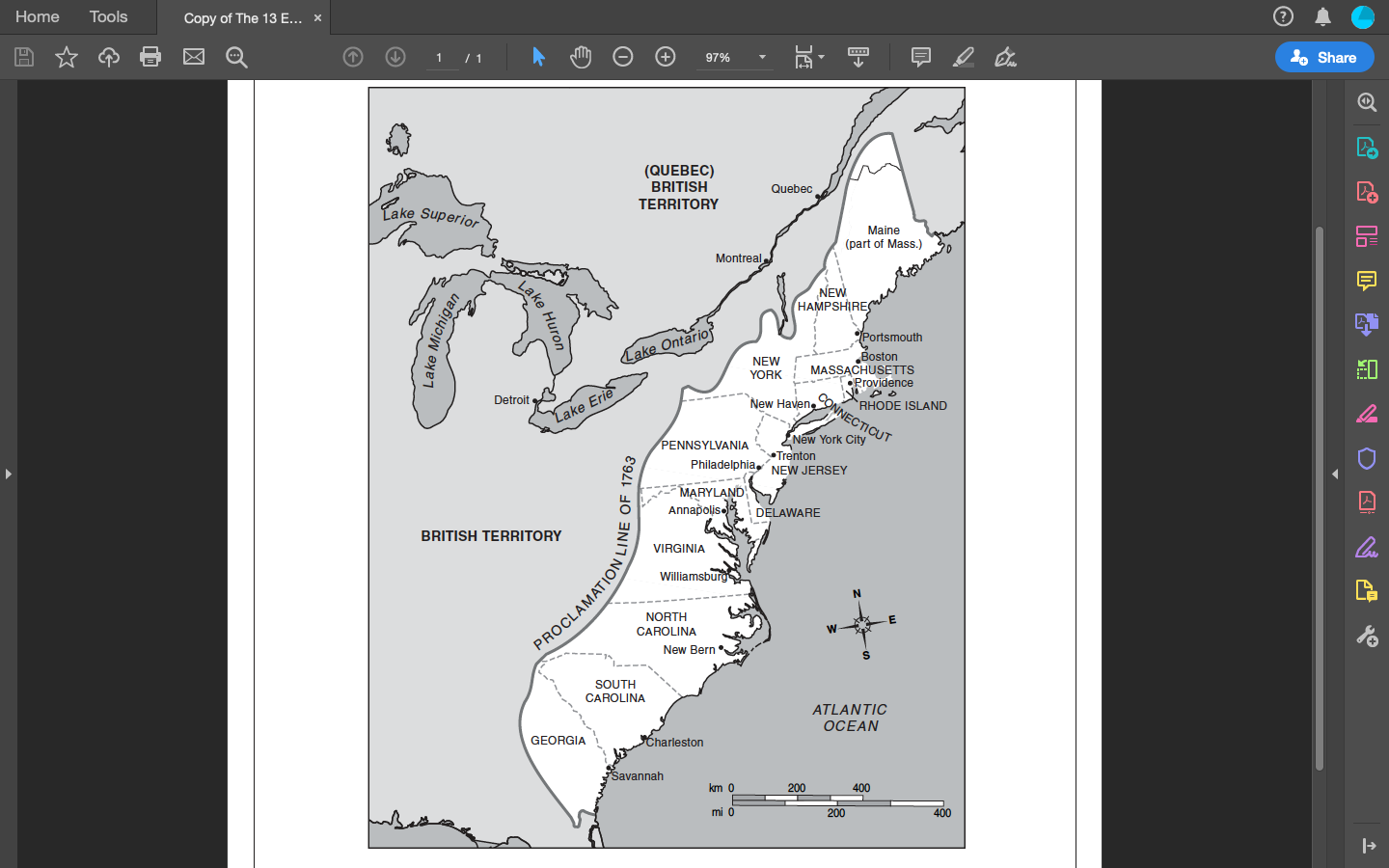 New England ColoniesMiddle ColoniesSouthern ColoniesMassachusettsNew YorkMarylandRhode IslandNew JerseyVirginiaConnecticutPennsylvaniaNorth CarolinaNew HampshireDelawareSouth CarolinaGeorgia